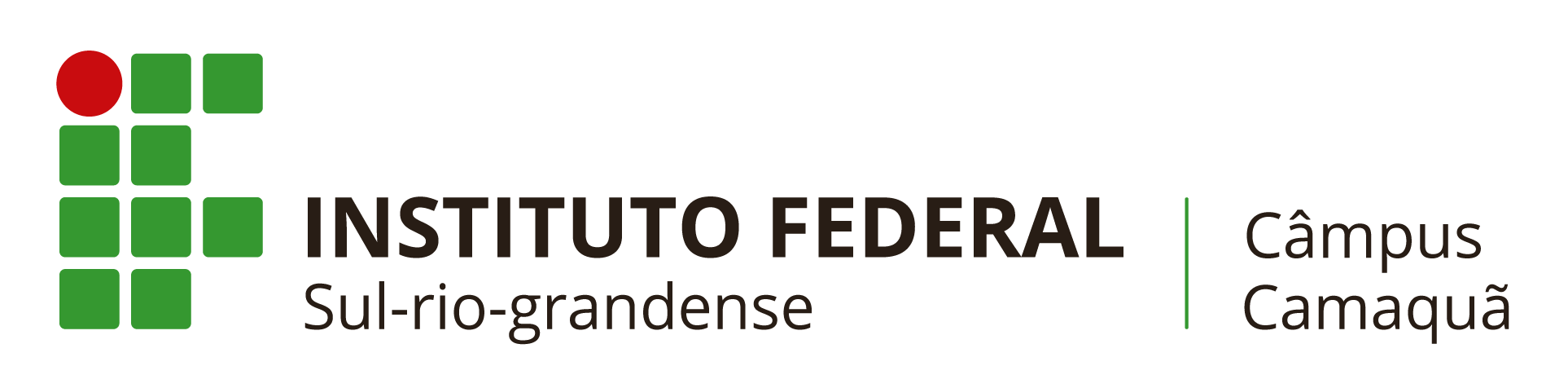 Realizamos atendimentos semanais ou quinzenais com alunos identificados pela equipe do NAPNE e pelo colegiado dos cursos ou autodeclarados que possuam algum tipo de deficiência ou necessidade específica, com professora especialista em Atendimento educacional especializado buscando identificar, elaborar e organizar recursos pedagógicos e de acessibilidade que eliminem as barreiras para a plena participação dos alunos, considerando suas necessidades específicas. Abaixo a lista de alunos atendidos e seus horários de atendimento. Professora responsável pelos atendimentos: Renata Porcher Scherer (Licenciada em Pedagogia/ Especialista em Educação Especial/ Mestre e Doutora em Educação) Nome: Diagnóstico clínico: Horário do atendimento: Andressa Holz MarthCID G40.3 – Epilepsia e síndromes epiléticas generalizadas idiopáticas, CID F40 – transtornos fóbico-ansiosos – ansiedade frequentemente associada a uma depressãoQuinta-feira às 10 horas (pequenos grupos/quinzenalmente) Andriele Holz MarthCID G40.3 – Epilepsia e síndromes epiléticas generalizadas idiopáticas, CID F40 – transtornos fóbico-ansiosos – ansiedade frequentemente associada a uma depressãoQuinta-feira às 10 horas (pequenos grupos/quinzenalmente)Igor Silveira BarretoQ87.4 Síndrome de Marfan (Não foi apresentado laudo comprobatório da síndrome para a instituição, mas houve um relato da família)Quinta-feira às 19:30 (semanalmente/duplas) Júlia MoraesCID F90.0Quinta-feira às 10 horas (pequenos grupos/quinzenalmente)Leonardo Suso de FreitasCID-10: F81 (F81-0 a F81-3), F82 e F90.Quarta-feira às 18:30 (semanalmente/individual)Luiz Eduardo Jacobsen Bassani Retardo mental leve CID – 70.0 e Distúrbio da atividade da atenção – CID 90.0Quinta-feira às 18:30 (semanalmente/individual) Tanara Rosales SatlerCID F90.0 – distúrbio da atividade e da atenção e F71.1 - retardo mental moderado - comprometimento significativo do comportamento, requerendo vigilância ou tratamento.Sexta-feira às 9 horas (semanalmente/individual) Thiago Dias MazzoniTranstorno do espectro autístico com alto funcionamento, previamente conhecido como síndrome de Asperger.Sexta-feira às 10 horas (semanalmente/individual) Vitor Matheus Sodré CardosoDISCALCULIA – CID F81.2Quinta-feira às 9 horas (semanalmente/individual) Vagner Silveira BarretoEm investigação Quinta-feira às 19:30 (semanalmente/duplas)